Nombre del estudiante  __________________    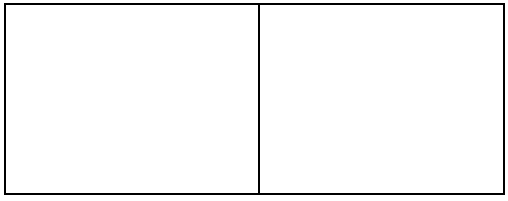 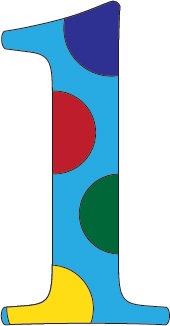 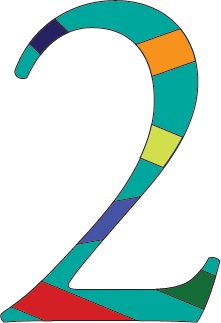 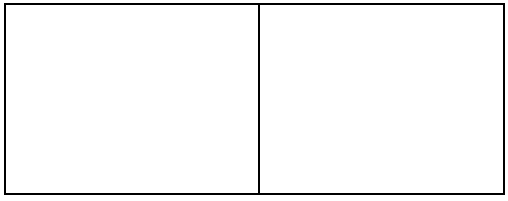 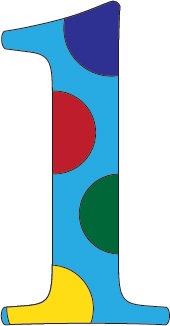 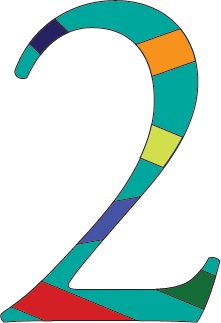 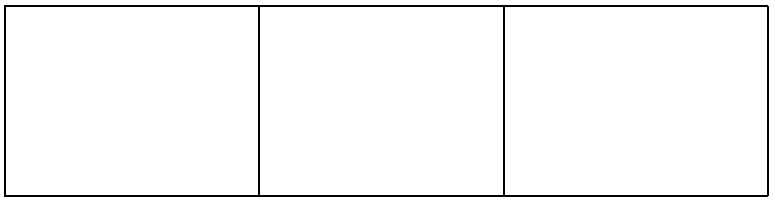 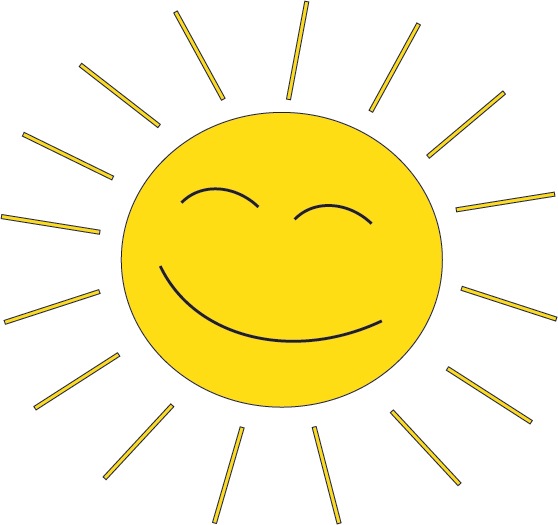 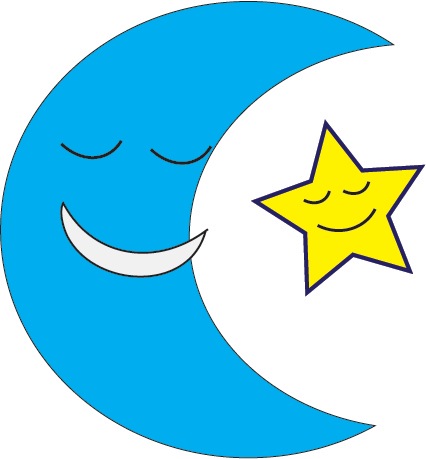 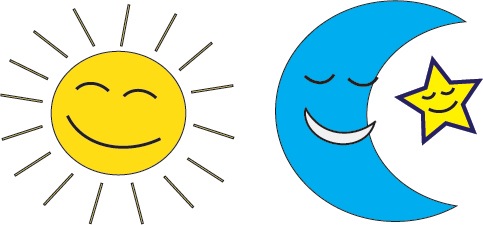 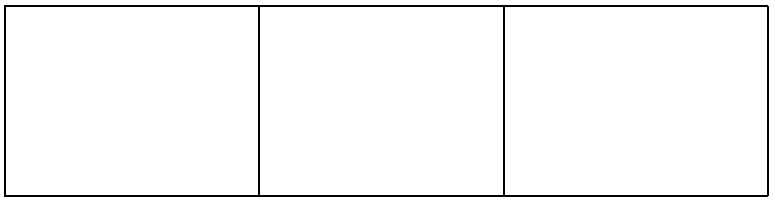 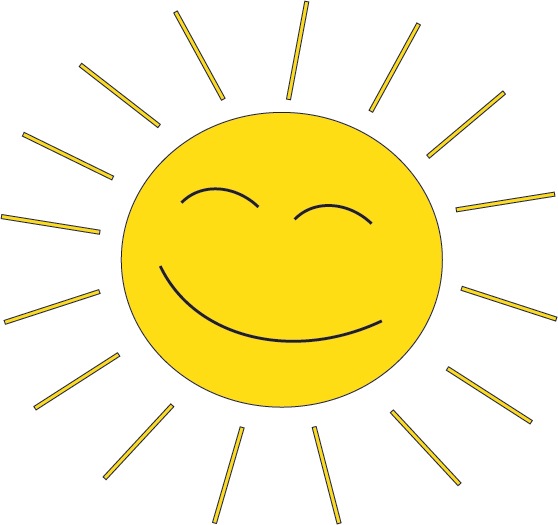 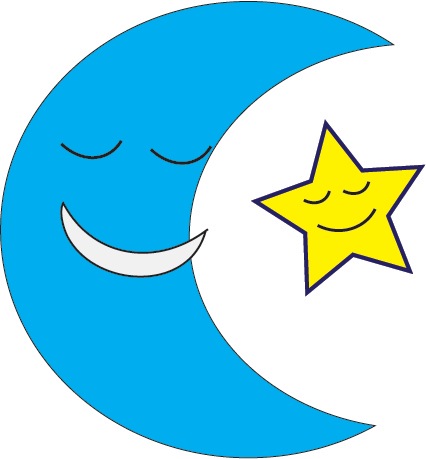 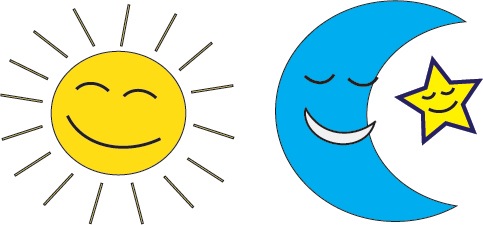 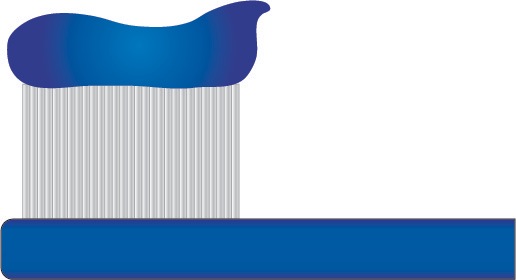 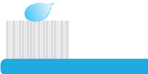 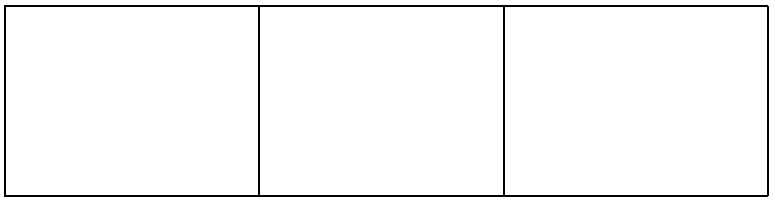 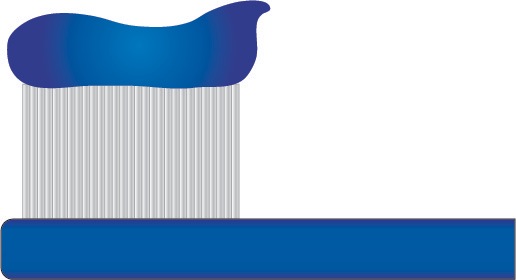 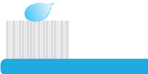 P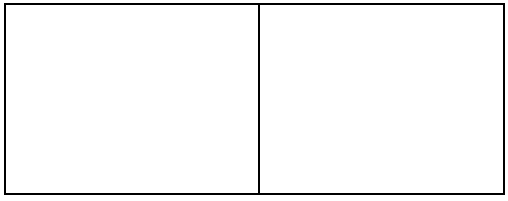 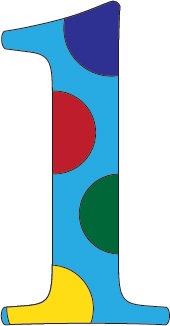 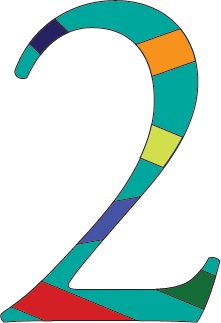 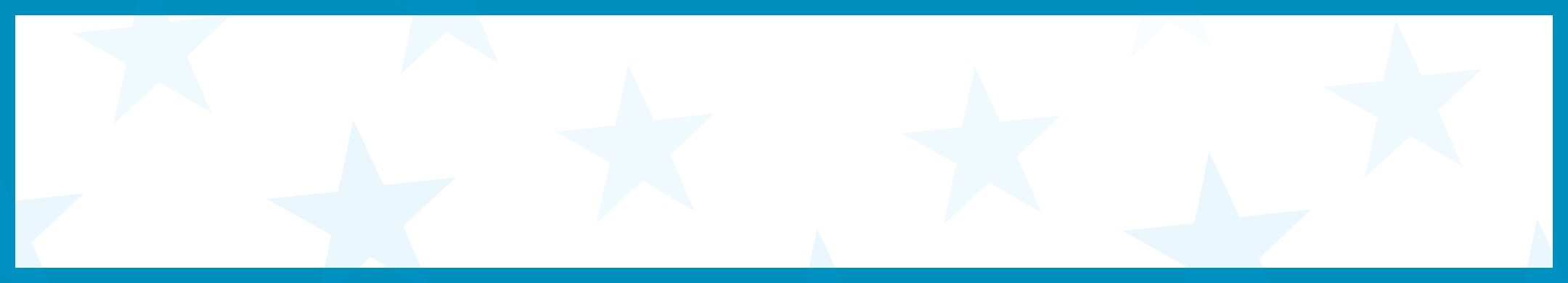 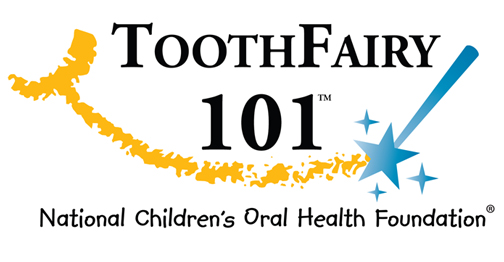 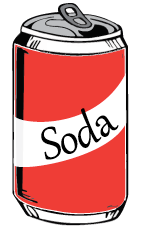 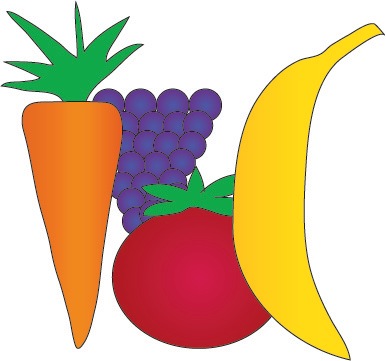 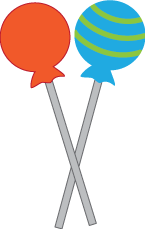 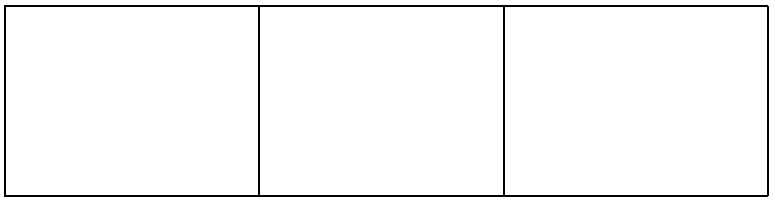 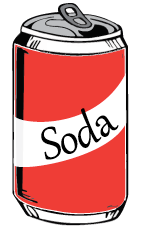 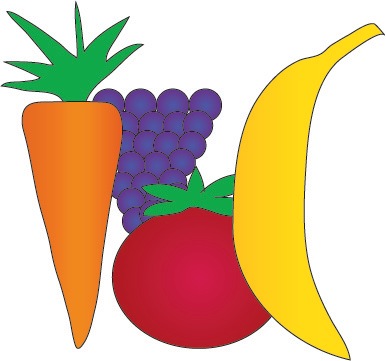 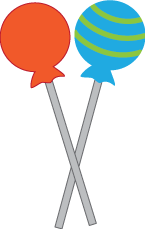 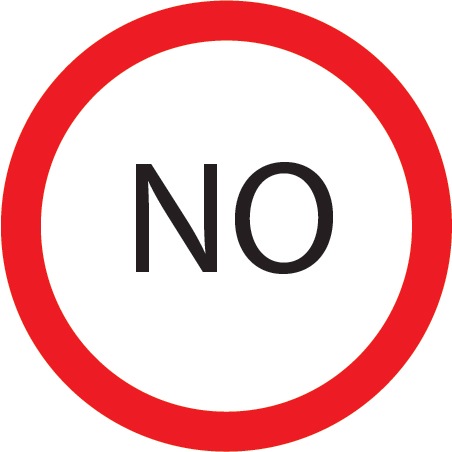 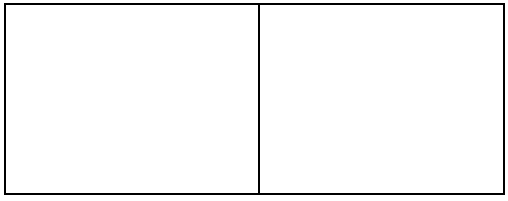 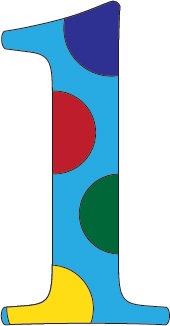 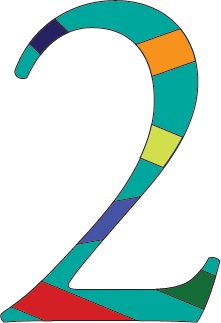 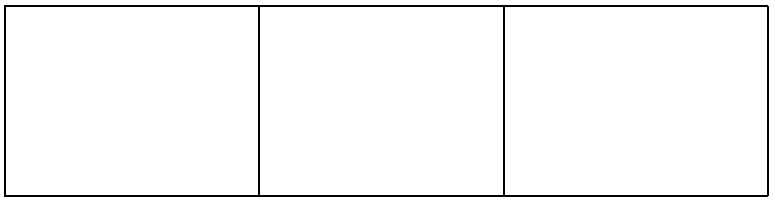 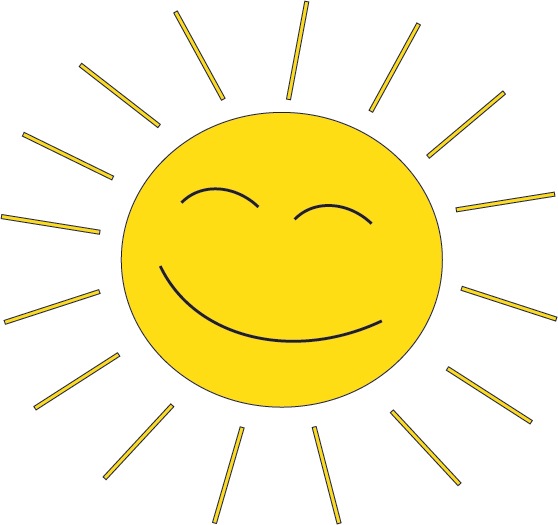 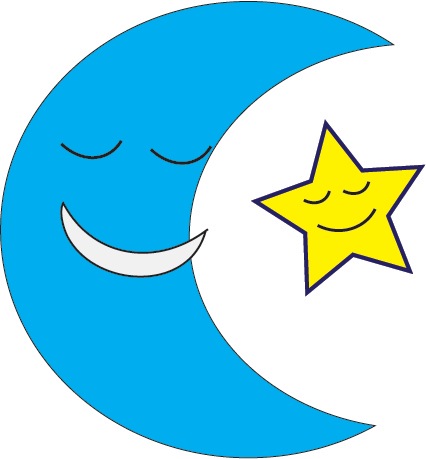 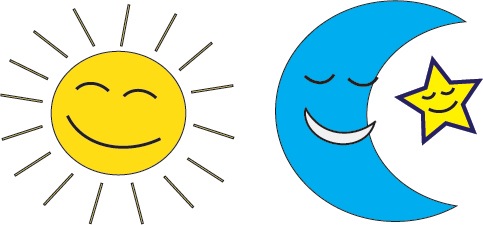 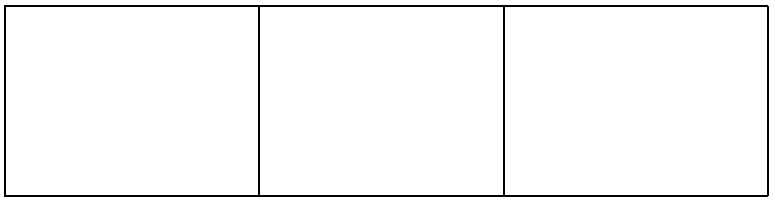 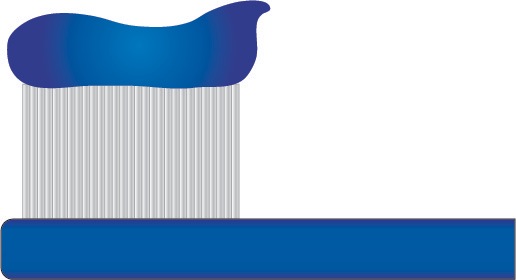 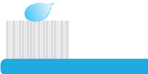 P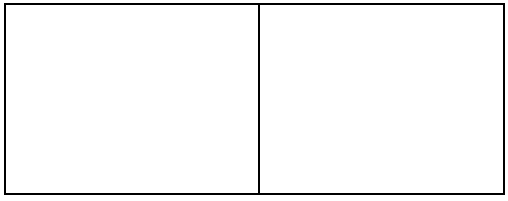 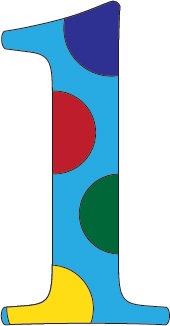 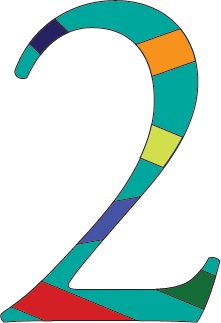 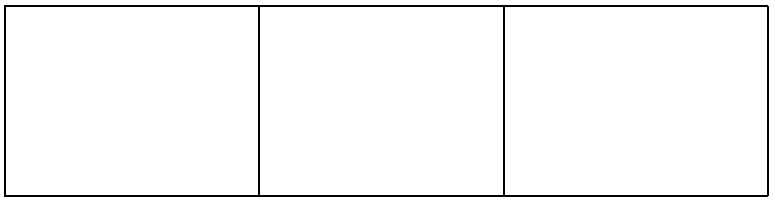 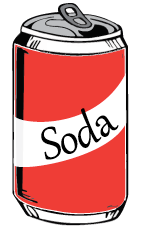 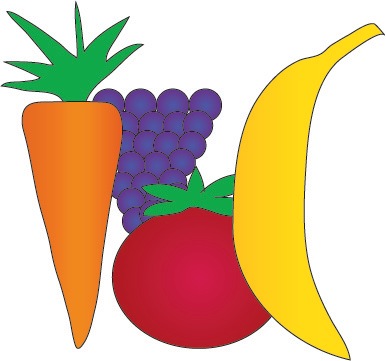 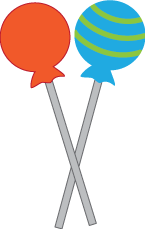 St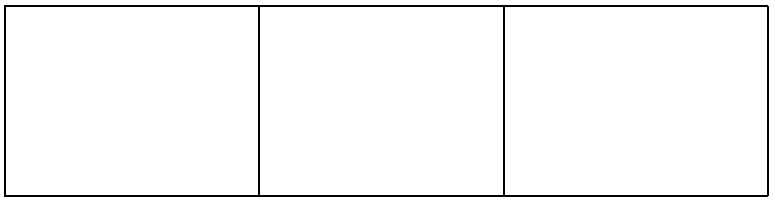 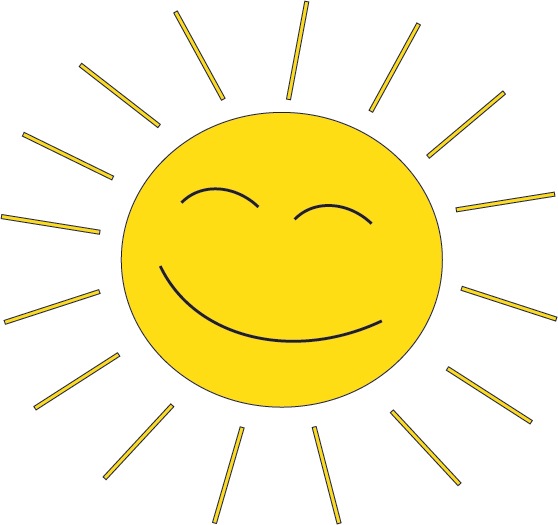 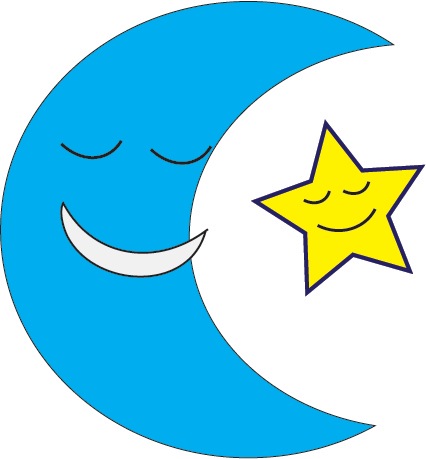 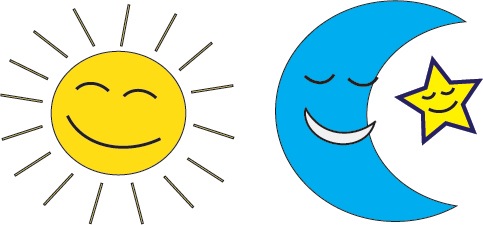 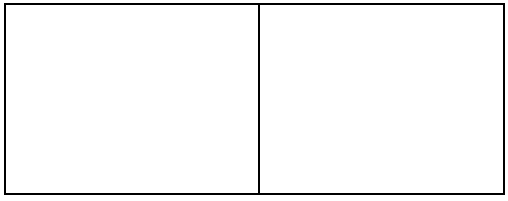 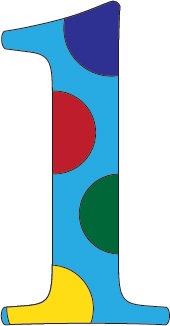 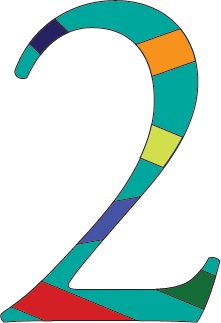 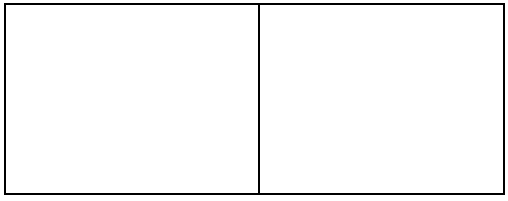 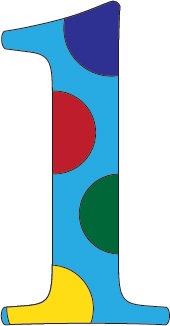 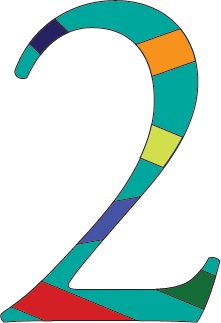 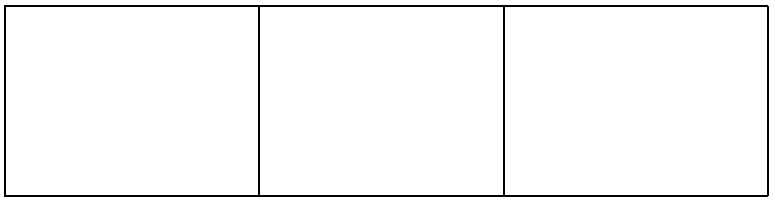 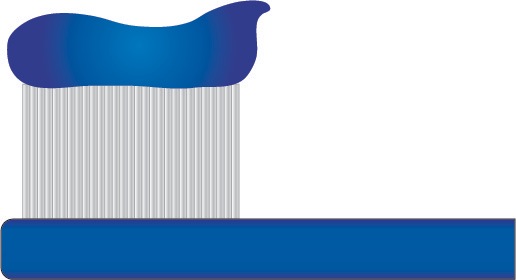 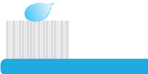 P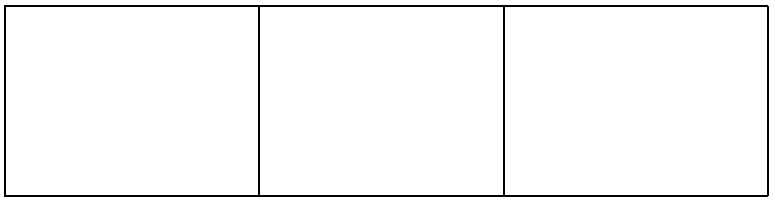 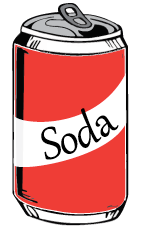 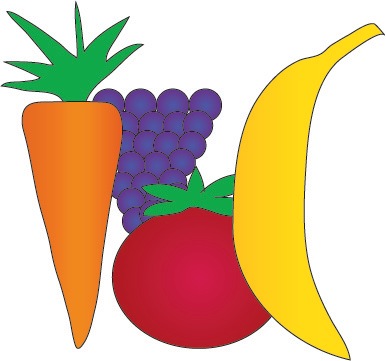 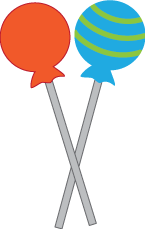 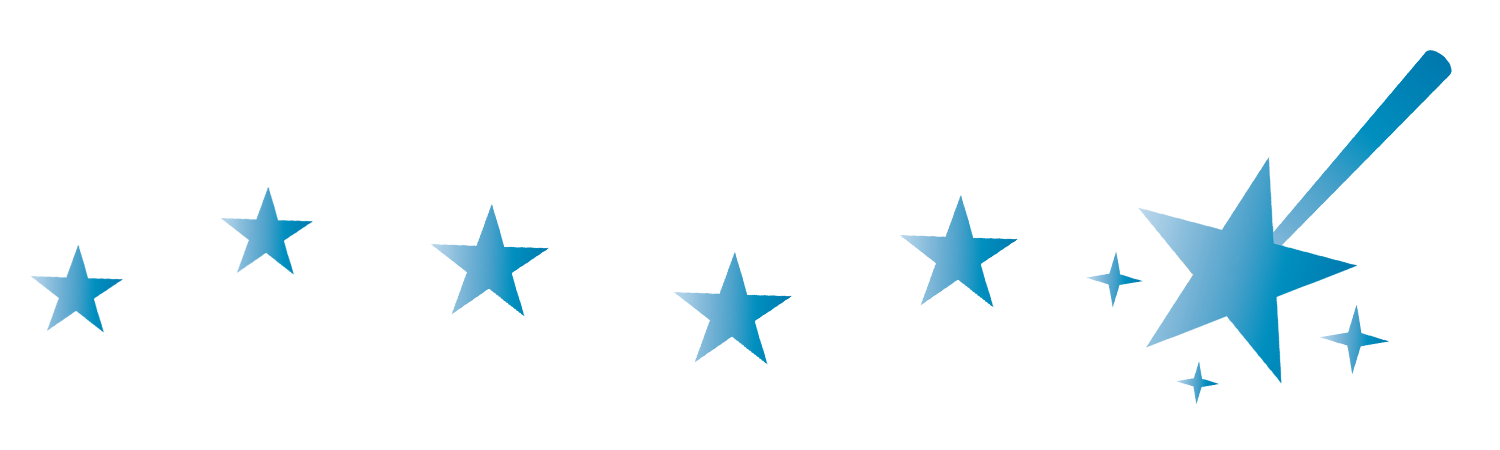 